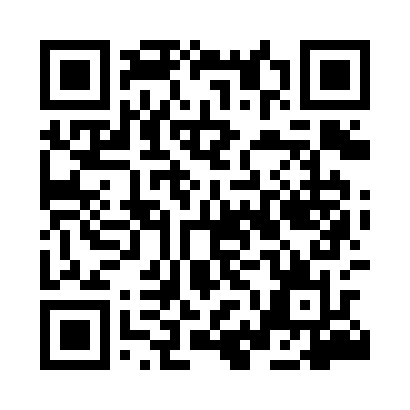 Prayer times for Eilabun, PalestineWed 1 May 2024 - Fri 31 May 2024High Latitude Method: NonePrayer Calculation Method: Muslim World LeagueAsar Calculation Method: ShafiPrayer times provided by https://www.salahtimes.comDateDayFajrSunriseDhuhrAsrMaghribIsha1Wed4:205:5112:354:167:208:462Thu4:195:5012:354:167:218:473Fri4:185:4912:354:177:228:484Sat4:175:4812:354:177:238:495Sun4:155:4712:354:177:238:506Mon4:145:4612:354:177:248:517Tue4:135:4512:354:177:258:528Wed4:125:4512:354:177:268:539Thu4:115:4412:354:177:268:5410Fri4:105:4312:354:177:278:5511Sat4:085:4212:354:177:288:5612Sun4:075:4112:354:177:298:5713Mon4:065:4112:354:177:298:5814Tue4:055:4012:354:177:308:5915Wed4:045:3912:354:177:319:0016Thu4:035:3912:354:177:319:0117Fri4:025:3812:354:177:329:0218Sat4:015:3712:354:177:339:0319Sun4:005:3712:354:177:349:0420Mon4:005:3612:354:177:349:0521Tue3:595:3612:354:177:359:0622Wed3:585:3512:354:187:369:0723Thu3:575:3412:354:187:369:0824Fri3:565:3412:354:187:379:0825Sat3:565:3412:354:187:389:0926Sun3:555:3312:364:187:389:1027Mon3:545:3312:364:187:399:1128Tue3:545:3212:364:187:399:1229Wed3:535:3212:364:187:409:1330Thu3:525:3212:364:197:419:1431Fri3:525:3112:364:197:419:14